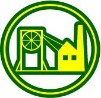 As part of our Rights Respecting Award, the children in Year 4T have used the Articles from The UN Convention on the Rights of the Child, to create a Classroom Charter. This will ensure that we have a safe learning environment in order for all children to progress and flourish throughout the year.RightsChildren will respect these rights by:Adults will respect these rights by:Article 24 – Children have the right to good quality health care, to clean water, nutritious food and a clean environment so that they stay healthy.Reminding ourselves to make healthy choices at playtime and lunchtime. Turning the taps off when we are finished with them.Tidying up and ensure our environment is clean.Ensuring children have access to their water bottles throughout the day.Creating a clean and welcoming environment.Allowing children to use the toilet during appropriate times.Article 28- Children have a right to an education.Listen to all adults in the classroom.Follow instructions.Always try our best.Be respectful to all adults.Be respectful to each other by not shout out and disrupting lessons.Plan interesting lessons and visits off site.Offer support to help children in their learning.Build a positive relationship with all pupils.Be kind and understanding.Respect all children in the class and listen to their opinions.Article 31- I have a right to relax and play and join in a wide range of activities.Be kind to others when playing outside. Take care of play equipment.Share resources with others.Have fun.Make sure children get the opportunity to play every day.Build a relaxing area in the class.Allow breaks throughout the day.